A retourner au plus tard le 2 janvier 2023 à
formations.ed@univ-pau.fr et ced@univ-pau.frJ’assure avoir informé le ou les partenaires financiers de ma thèse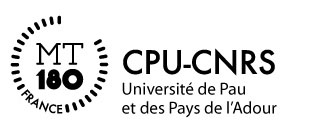 FICHE D’INSCRIPTON MT 180s UPPA 2023Nom du doctorantPrénom du doctorantAdresse mailDate début de la thèseDate de soutenance (le cas échant)Sujet de la thèseLaboratoire de rattachementNom du directeur de thèseSignature du doctorantDate :Accord et signature de directeur de thèseDate :